       РОССИЙСКАЯ  ФЕДЕРАЦИЯ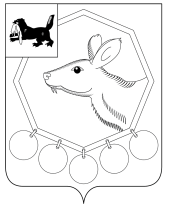 ИРКУТСКАЯ ОБЛАСТЬМУНИЦИПАЛЬНОЕ ОБРАЗОВАНИЕ «БАЯНДАЕВСКИЙ РАЙОН»АДМИНИСТРАЦИЯ      АНТИНАРКОТИЧЕСКАЯ КОМИССИЯПРОТОКОЛ №4заседания антинаркотической комиссии муниципального образования «Баяндаевский район» Здание Администрации МО «Баяндаевский район», конференц-зал, 3 этаж                                                                                            «26» декабря  2013 г. 						                                  Председательствовал:         Первый заместитель мэра       МО «Баяндаевский район»                                                                   В.Р. Моноев Секретарь  антинаркотической   комиссии                                                                                                          Т.И. Шатаева      Члены комиссии:                                                                                              Т.А.Крапусто, А.М.Имеев, З.В.Ангаткина, А.Л.Буинов, В.Т.Еликов, Л.Н.Елтомоева,  Т.К.Бардаханова,  Э.Б.Андриянов, Б.В.Вахрамеев, Т.Ф.Дубровина,В.А.Гаврилова     Присутствующие:                                                                                      А.В.Буинов, В.М.БунееваОб итогах оперативно-профилактических мероприятий, направленных на предупреждение, выявление и пресечение правонарушений в сфере незаконно оборота наркотических средств и психотропных веществ на территории «Баяндаевского района»(А.Л.Буинов)Принять к сведению информацию Буинова А.Л., оперуполномоченного ОУР ОП (дисл.п.Баяндай) МО МВД России «Эхирит-Булагатский район»; И.о. муниципального образования «Половинка» (А.П.Петров)  провести мероприятия по уничтожению дикорастущей конопли механическим способом на территории муниципального образования «Половинка» (д.Шаманка). Информацию о проведенной работе направить секретарю антинаркотической комиссии. Срок исполнения: 24 октября 2013 года.Об итогах проведений семинаров по привлечению родительского актива, общественных объединений к профилактике социально-негативных явлений за 2013 год. ( Бардаханова Т.К.)Принять к сведению информацию Бардаханова Т.К., регионального специалиста по профилактике наркомании и токсикомании администрации муниципального образования «Баяндаевский район».Исполнителю региональной системы профилактики наркомании и токсикомании: Разработать и предоставить план мероприятий по пропаганде здорового образа жизни, секретарю антинаркотической комиссии на 2014 год. Срок исполнения: 13 января 2014 года.О результатах проведения социологического исследования обучающихся общеобразовательных учреждений на «Выявление немедицинского потребления наркотических средств среди несовершеннолетних» на территории муниципального образования «Баяндаевский район». (Т.И.Шатаева) Принять информацию к сведению Шатаевой Т.И., специалиста сектора по физической культуре, спорту и молодежной политике  администрации муниципального образования «Баяндаевский район».3.1.1.Управлению образования (Ангаткина З.В.), отделу по молодежной политике (Шатаева Срок исполнения: 6 декабря 2013 года.Об организации работы индивидуально- профилактического характера с лицами, совершившими на территории муниципального образования админитсративные правонарушения, связанные с потреблением наркотических средств или психотропных веществ. (А.Л.Буинов)Утверждение плана работы антинаркотической комиссии в Баяндавеском районе на 2014 год. (Т.И.Шатаева)  Утвердить прилагаемый план работы антинаркотической комиссии в Баяндавеском районе на 2014 год. Первый заместитель мэра                                                                                                   муниципального образования«Баяндаевский район» В.Р.МоноевИсп.: Шатаева Т.И. 8(395)37 91212